週一或二值班教學會議值日生(職責: 開線上簽到系統/環境整理/紀錄/簽到單轉寄給教學組長)週二X光教學值日生(職責: 會議室開關門/環境整理/紀錄/照相及資料交給教學組長上傳KM系統)/準備茶水及送江主任坐車週三及週四(跨科部會議)值日生(職責:會議室開關門/環境整理/開線上簽到系統/照相/紀錄資料交給教學組長上傳KM系統=>週三會議記錄主任親簽後再交給教學組長，週四會議記錄交給肺癌個管師) (魏克思講堂/連瑪玉講堂，借用者/授權人(值日生)憑RFID刷卡進入，或至四期11樓公共關係部借用公用門禁卡)週四admission or critical case discussion值日生(職責:協助江主任送坐車，開線上簽到系統，請住院醫師/intern 完成紀錄後，交給教學組長留存及上傳KM)週四主持人(依輪值表排定): 主持W4肺癌討論會簡報個案，前一天要寄Mail資料給全科  每週主治醫師住診教學: 住院醫師教學以及Internt教學輪值由每月 73及 RCC NP共同輪值由於組長、教學組長業務繁重，遇輪值者不需輪值日生，胸腔疾病跨科部學術研討會之主持人則維持不變。值班教學會議時，請主治醫師勿找住院醫師查房，以免影響住院醫師臨床教學進度。2024-1月值班教學會議時間表                      2024-1月胸腔內科住診教學時間表2024-1月實習醫學生名單＊為留守人員  註一: NP 輪接註二:Long weekend:  PGY柯冠瑜 1/19~1/21; PGY1李光原1/26~1/28; PGY1白庭瑋1/12~1/14OSCE 1/25 PM PGY1李光原; PGY1白庭瑋教學門診AM +值班後PM R3沈孜穎1/172024年1月胸腔內科會診(RCC、中華路會診每3個月輪流一次: 2024/1 ~ 2024/3月止)■主治醫師請假: 依會診屬性區分輪流代理  (2013-9-4公告實施)                                                                      檢查診表  星期三 黃國揚/ 鐘哲良(原則上分單周/雙周，實際以排班表為準)；星期四  陳正雄/張時榮1. 一般診次超音波排程5人、支氣管鏡（含朦朧麻醉）排程1人
2. 雙線診次（周一上、周五上、周五下）及週六超音波排程6人
3. 雙線診次（周一上、周五上）支氣管鏡排程2人，醫師視病房及分院需求彈性加1人。內視鏡麻醉特診排程3人
4. 檢查診最後排程時間為上午11:00與下午4:00，請門診或病房於截止時間前電話連絡檢查室加做，醫師下診時間為     上午11:30與下午4:30 彰化基督教醫院  胸腔內科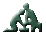 2024年 1月行事曆 彰化基督教醫院  胸腔內科2024年 1月行事曆 彰化基督教醫院  胸腔內科2024年 1月行事曆 彰化基督教醫院  胸腔內科2024年 1月行事曆 彰化基督教醫院  胸腔內科2024年 1月行事曆 彰化基督教醫院  胸腔內科2024年 1月行事曆 彰化基督教醫院  胸腔內科2024年 1月行事曆一二三四五六日1/1234567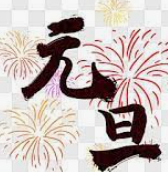 交班日17:00~18:00胸腔影像教學內科醫研室值日生: 鄭秀貞07:30~08:3073討論室 主治醫師會議10:30~11:30住診教學/73討論室醫師: 張時榮醫師主題: COPD紀錄: 陳晉安醫師值日生: 李姿慧 107:30-08:302期11樓 連瑪玉講堂胸腔腫瘤多專科團隊會議洪維亨/林聖皓主任/江主任主持人: 陳筱嵐值日生:陳庭安108:30~09:3073討論室Admission/critical case discussion主持人: 沈孜穎醫師紀錄: 陳鳳翎醫師值日生: 李姿慧207:15~8:10一期十樓梅鑑霧禮拜堂*評鑑宣導參加對象：全院各層級主管與評鑑種子人員89101112131407:30-08:00值班教學會議73病房討論室主持人: CR:馬儷娜醫師VS:蔡偉宏醫師VS:張竣期醫師紀錄: 李光原醫師值日生:陳庭安207:30-08:30內科部晨會2期11樓 連瑪玉講堂住院醫師考試檢討<科主任會議>17:00~18:00胸腔影像教學內科醫研室江自得主任值日生: 林淑秋07:30~08:304期11樓魏克思講堂主治醫師演講醫師: 葉金水醫師值日生: 洪郡臨07:30-08:302期11樓 連瑪玉講堂胸腔腫瘤多專科團隊會議洪維亨/林聖皓主持人: 周德馨值日生: 李姿慧308:30~09:30 73討論室Admission/critical case discussion主持人: 沈孜穎醫師紀錄: 林容嬋醫師值日生: 陳庭安307:15~08:10四期12樓蘭大衛國際會議廳*評鑑宣導參加對象：全院各層級主管與評鑑種子人員08:30~09:30住診教學/73討論室醫師:陳正雄醫師主題:Asthma AE紀錄: 劉佳如醫師值日生:陳庭安41516171819202107:30-08:30值班教學會議73病房討論室主持人: CR: 蕭富澤醫師VS: 黃國揚醫師VS: 張時榮醫師紀錄: 白庭瑋醫師值日生: 李姿慧407:30-08:00內科部晨會2期11樓 連瑪玉講堂Mortality/Morbidity R3沈孜穎/CR王英謙17:00~18:00胸腔影像教學內科醫研室值日生: 吳小櫻07:30~08:30中華6樓 高仁愛講堂EBM journal reading and case conference醫師:  白庭瑋醫師主持人: 林聖皓醫師值日生: 王珮娟07:30-08:302期11樓 連瑪玉講堂胸腔腫瘤多專科團隊會議洪維亨/林聖皓/江自得主任主持人: 王惠璋值日生: 李姿慧508:30~09:3073討論室Admission/critical case discussion主持人: 沈孜穎醫師紀錄: 林容嬋醫師值日生:陳庭安507:15~08:15全院研討會(視訊)中華院區09:30~10:30住診教學/73討論室醫師: 葉金水醫師主題: 呼吸衰竭/Acute respiratory failure紀錄: 劉佳如醫師值日生: 李姿慧6 2223242526272807:30-08:00值班教學會議73病房討論室主持人: CR: 林芸醫師VS: 陳正雄醫師VS: 林俊維醫師紀錄: 李光原醫師值日生:陳庭安607:30-08:30內科部晨會2期11樓 連瑪玉講堂內科部務會議17:00~18:00胸腔影像教學內科醫研室值日生: 王珮娟07:30~08:302期11樓 連瑪玉講堂Mortality conference醫師:  李光原 醫師主持人: 林聖皓醫師值日生: 陳筱嵐16:00~17:00住診教學/73討論室醫師: 黃國揚醫師主題: Pleural effusion 紀錄: 岳書琪醫師值日生:陳庭安707:30-08:30週會禮拜10:30~11:3073討論室Admission/critical case discussion主持人: 沈孜穎醫師紀錄: 黃翊寧醫師值日生: 李姿慧712:30-14:002期11樓 連瑪玉講堂胸腔腫瘤多專科團隊會議洪維亨/林聖皓/江自得主任主持人: 李貞宜值日生:陳庭安807:15~08:10四期12樓蘭大衛國際會議廳*評鑑宣導參加對象：全院各層級主管與評鑑種子人員29303107:30-08:00值班教學會議73病房討論室主持人: CR: 傅重睿醫師VS: 林聖皓醫師VS: 詹博強醫師紀錄:柯冠瑜醫師值日生: 李姿慧807:30-08:30內科部晨會2期11樓 連瑪玉講堂科部主管 醫務會議17:00~18:00 胸腔影像教學內科醫研室值日生:洪郡臨7:30~08:30中華6樓 高仁愛講堂Mortality conference醫師 : 柯冠瑜醫師主持人: 林聖皓醫師值日生: 林曉燕值班教學會議值班教學會議值班教學會議值班教學會議主治醫師主治醫師地點值日生第1週01/08W107:30~08:00蔡偉宏醫師張竣期醫師73討論室陳庭安第2週01/15W107:30~08:00黃國揚醫師張時榮醫師73討論室李姿慧第3週01/22W107:30~08:00陳正雄醫師林俊維醫師73討論室陳庭安第4週01/29W107:30~08:00林聖皓醫師詹博強醫師73討論室李姿慧住診教學住診教學住診教學住診教學主治醫師授課題目地點值日生第1週01/03W310:30-11:30張時榮COPD73討論室李姿慧第2週01/12W508:30-09:30陳正雄Asthma AE73討論室陳庭安第3週01/19W509:30-10:30葉金水呼吸衰竭/Acute respiratory failure73討論室李姿慧第4週01/24W316:00-17:00   黃國揚Pleural effusion73討論室陳庭安實習起實習訖學生學校年級開醫囑primary  careCODEMVPN 12月25日1月5日陳晉安中山醫五clerk11-3床3729006794012月25日1月5日陳鳳翎中國後中醫四clerk1床3728716644812月25日1月5日莊鈞惟盧布林醫科大學國外畢業clerk22-4床372801664811月8日1月19日林容嬋中國後中醫四clerk1床372865664361月8日1月19日劉佳如中山醫五clerk11-3床372906664611月22日2月2日岳書琪中國後中醫四clerk1床372868664871月22日2月2日黃翊寧加州大學聖地牙哥分校國外畢業clerk22-4床372808678461月22日2月2日李迦迎國防醫六clerk22-4床372894664912024年1月73 病房胸腔內科住院醫師PM/off cover2024年1月73 病房胸腔內科住院醫師PM/off cover2024年1月73 病房胸腔內科住院醫師PM/off cover2024年1月73 病房胸腔內科住院醫師PM/off cover2024年1月73 病房胸腔內科住院醫師PM/off cover2024年1月73 病房胸腔內科住院醫師PM/off cover2024年1月73 病房胸腔內科住院醫師PM/off cover2024年1月73 病房胸腔內科住院醫師PM/off cover2024年1月73 病房胸腔內科住院醫師PM/off cover星期一二三四五六日Date元旦234567Cover R沈孜穎66111柯冠瑜66251李光原66521白庭瑋66231沈孜穎66111柯冠瑜66251李光原66521PM/Off R白庭瑋pm＊沈孜穎(echo教學)白庭瑋(echo教學)柯冠瑜pm李光原pm沈孜穎pm白庭瑋pmCover NP王東昇67059陳雅玲66736陳庭安68230曾雅琪66092廖靜怡66933林佩青66051王東昇67059Date891011121314Cover R李光原66521柯冠瑜66251白庭瑋66231白庭瑋66231沈孜穎66111李光原665211.NP廖靜怡+陳庭安2.3.註一PM/Off R柯冠瑜pm沈孜穎pm李光原(補1/6 pm)＊李光原pm柯冠瑜(echo教學)白庭瑋pm1.白庭瑋long weekend2.柯冠瑜pm3.沈孜穎pmCover NP陳雅玲66736洪昭如66129陳庭安68230廖靜怡66933曾雅琪66092王東昇670592.洪昭如661293.林佩青66051Date15161718192021Cover R白庭瑋66231沈孜穎66111柯冠瑜+李光原2.註一沈孜穎+白庭瑋2.註一PM/Off R柯冠瑜pm李光原pm沈孜穎 AM(教學門診) + pm＊2.白庭瑋pm柯冠瑜 long weekend2.李光原pmCover NP洪昭如66129林佩青660512.曾雅琪660922.陳雅玲66736Date22232425262728Cover R柯冠瑜66251李光原66521    1.柯冠瑜662512.3.註一     1. 沈孜穎661112.3.註一柯冠瑜+白庭瑋PM/Off R李光原pm白庭瑋(補1/20 pm)＊1.沈孜穎pm2.白庭瑋pm3.李光原(echo教學)1.李光原 OSCE PM 2.白庭瑋 OSCE PM3.柯冠瑜pm李光原long weekendCover NP林佩青66051廖靜怡669331.陳雅玲667362.王東昇670593.洪昭如661291.林佩青660512.陳庭安682303.曾雅琪66092Date293031Cover R柯冠瑜66251白庭瑋66231沈孜穎66111李光原66521PM/Off R沈孜穎pm柯冠瑜(補1/27pm)＊柯冠瑜pm白庭瑋pmCover NP陳庭安68230洪昭如66129曾雅琪66092廖靜怡669331. 一般會診+急會診(73病房) 目前維持不變W1、6、7黃國揚醫師   W2 詹博強醫師         W3林俊維醫師W4 陳正雄醫師                W5 張竣期醫師2. RCC會診W 1、2施穎銘醫師   W 3、4   林聖皓醫師W 5、6、7 紀炳銓醫師3. 中華路會診(含TCU 2 、3 、4 、 5)  W1蔡偉宏醫師 、W7  張時榮醫師W2、3 林明泰醫師W4、6 葉金水醫師W5林俊維醫師(維持不變)4. TB患者的VS counter sign: 黃國揚醫師5. 外圍呼吸器(含NIV)會診 + combine care   5 - 7 樓  黃國揚醫師                                                                                   8 - 9樓  林明泰醫師  星期一星期二星期三星期四星期五星期六星期日DateDate元旦234567  AMVS超音波 / 支氣管鏡葉金水超音波 / 支氣管鏡黃國揚超音波/EBUS張竣期超音波 蔡偉宏EBUS林聖皓超音波紀炳銓  PMVS超音波 / 支氣管鏡林書帆超音波 / 支氣管鏡教學診 林明泰超音波 / 支氣管鏡張時榮超音波 施穎銘內視鏡麻醉特診DateDate891011121314  AMVS超音波  陳煥威EBUS/FPL 詹博強超音波 / 支氣管鏡葉金水超音波 / 支氣管鏡黃國揚超音波/EBUS張竣期超音波 蔡偉宏EBUS林聖皓超音波紀炳銓  PMVS超音波 / 支氣管鏡林俊維超音波 / 支氣管鏡林書帆超音波 / 支氣管鏡教學診 林明泰超音波 / 支氣管鏡陳正雄超音波 施穎銘內視鏡麻醉特診DateDate15161718192021  AMVS超音波 陳煥威EBUS/FPL 詹博強超音波 / 支氣管鏡葉金水超音波 / 支氣管鏡鐘哲良超音波/EBUS張竣期超音波 蔡偉宏EBUS林聖皓超音波紀炳銓  PMVS超音波 / 支氣管鏡林俊維超音波 / 支氣管鏡林書帆超音波 / 支氣管鏡教學診 林明泰超音波 / 支氣管鏡張時榮超音波 施穎銘內視鏡麻醉特診DateDate22232425262728  AMVS超音波 陳煥威 EBUS/FPL 詹博強超音波 / 支氣管鏡葉金水超音波 / 支氣管鏡黃國揚超音波/EBUS張竣期超音波 蔡偉宏EBUS林聖皓超音波紀炳銓  PMVS超音波 / 支氣管鏡林俊維超音波 / 支氣管鏡林書帆超音波 / 支氣管鏡教學診 林明泰超音波 / 支氣管鏡陳正雄超音波 施穎銘內視鏡麻醉特診DateDate293031  AMVS超音波 陳煥威 EBUS/FPL 詹博強超音波 / 支氣管鏡葉金水超音波 / 支氣管鏡黃國揚  PMVS超音波 / 支氣管鏡林俊維超音波 / 支氣管鏡林書帆超音波 / 支氣管鏡教學診 林明泰